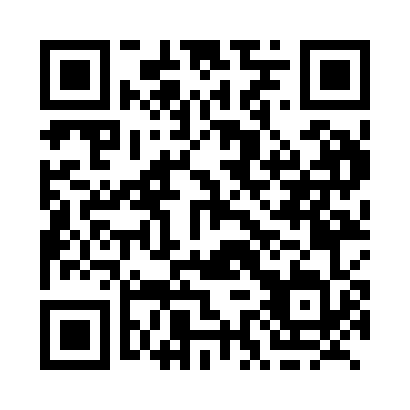 Prayer times for Despinassy, Quebec, CanadaWed 1 May 2024 - Fri 31 May 2024High Latitude Method: Angle Based RulePrayer Calculation Method: Islamic Society of North AmericaAsar Calculation Method: HanafiPrayer times provided by https://www.salahtimes.comDateDayFajrSunriseDhuhrAsrMaghribIsha1Wed4:035:491:076:118:2610:122Thu4:015:471:076:128:2710:143Fri3:585:451:076:138:2910:164Sat3:565:441:066:148:3010:195Sun3:535:421:066:158:3210:216Mon3:515:401:066:168:3310:237Tue3:495:391:066:168:3410:258Wed3:465:371:066:178:3610:279Thu3:445:361:066:188:3710:3010Fri3:425:341:066:198:3910:3211Sat3:395:331:066:208:4010:3412Sun3:375:321:066:218:4110:3713Mon3:355:301:066:218:4310:3914Tue3:325:291:066:228:4410:4115Wed3:305:281:066:238:4510:4316Thu3:285:261:066:248:4710:4617Fri3:265:251:066:258:4810:4818Sat3:245:241:066:258:4910:5019Sun3:215:231:066:268:5110:5220Mon3:195:211:066:278:5210:5421Tue3:175:201:066:288:5310:5722Wed3:155:191:076:288:5410:5923Thu3:135:181:076:298:5511:0124Fri3:125:171:076:308:5711:0225Sat3:125:161:076:308:5811:0226Sun3:115:151:076:318:5911:0327Mon3:115:151:076:329:0011:0428Tue3:115:141:076:329:0111:0429Wed3:105:131:076:339:0211:0530Thu3:105:121:076:349:0311:0531Fri3:105:111:086:349:0411:06